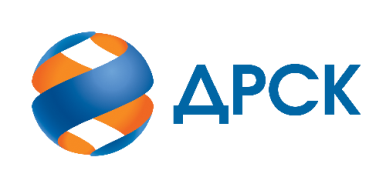 Акционерное Общество«Дальневосточная распределительная сетевая компания»ПРОТОКОЛ № 477/МТО-ВПЗакупочной комиссии по аукциону в электронной форме на право заключения договора на «Лицензионное ПО по защите информации» (лот № 97401-ТО ДИТ-2020-ДРСК)№ ЕИС – 32009099719СПОСОБ И ПРЕДМЕТ ЗАКУПКИ: аукцион в электронной форме на право заключения договора на «Лицензионное ПО по защите информации» (лот № 97401-ТО ДИТ-2020-ДРСК)КОЛИЧЕСТВО ПОДАННЫХ ЗАЯВОК НА УЧАСТИЕ В ЗАКУПКЕ: 3 (три) заявки.КОЛИЧЕСТВО ОТКЛОНЕННЫХ ЗАЯВОК: 1 (одна) заявка.ВОПРОСЫ, ВЫНОСИМЫЕ НА РАССМОТРЕНИЕ ЗАКУПОЧНОЙ КОМИССИИ: Об утверждении результатов процедуры аукциона О ранжировке заявокО выборе победителя закупкиРЕШИЛИ:По вопросу № 1Принять цены заявок Участников по результатам аукциона:По вопросу № 2Утвердить ранжировку заявок:По вопросу № 3Признать Победителем закупки Участника, занявшего 1 (первое) место в ранжировке по степени предпочтительности для Заказчика: ООО  "МАСКОМ-ТЕХЛАЙН" 
с ценой заявки не более 2 462 500,00 руб. без учета НДС. Условия оплаты: Лицензиат производит оплату вознаграждения за предоставление неисключительного права на использование ПО, в течение 15 (пятнадцати) рабочих дней с даты подписания обеими Сторонами Акта приема-передачи неисключительных прав. Заявка победителя имеет правовой статус оферты и действует вплоть до истечения срока, отведенного на заключение Договора, но не менее, чем в течение 90 (девяноста) календарных дней с даты окончания срока подачи заявок (19.05.2020).Инициатору договора обеспечить подписание договора с Победителем не ранее чем через 10 (десять) календарных дней и не позднее 20 (двадцати) календарных дней после официального размещения итогового протокола по результатам закупки.Победителю закупки в срок не позднее 3 (трех) рабочих дней с даты официального размещения итогового протокола по результатам закупки обеспечить направление по адресу, указанному в Документации о закупке, информацию о цепочке собственников, включая бенефициаров (в том числе конечных), по форме и с приложением подтверждающих документов согласно Документации о закупке.Секретарь Закупочной комиссии 1 уровня  		                                        О.В.Коваленког.  Благовещенск«16» июня 2020№п/пДата и время регистрации заявкиИдентификационный номер Участника Цена заявки, руб. без НДС106.05.2020 08:51№12 500 000,00213.05.2020 08:02№22 500 000,00313.05.2020 11:55№32 500 000,00№ п/пДата и время регистрации заявкиНаименование Участника Первая ценовая ставка, 
руб. без НДСЦена заявки по результатам аукциона, 
руб. без НДС10-06-2020 09:02:02 [GMT +3]Участник №12 500 000,002 462 500,0010-06-2020 09:01:29 [GMT +3]Участник №32 500 000,002 475 000,00Место в ранжировке (порядковый № заявки)Дата и время регистрации заявкиНаименование Участника и/или идентификационный номерИтоговая цена заявки, 
руб. без НДС Возможность применения приоритета в соответствии с 925-ПП1 место (заявка 1)10-06-2020 09:02:02 [GMT +3]Участник №1/ООО  "МАСКОМ-ТЕХЛАЙН" 
ИНН/КПП 2722050371/272201001 
ОГРН 11527240091842 462 500,00нет2 место(заявка 3)10-06-2020 09:01:29 [GMT +3]Участник №3/ООО "АКЦЕНТ" 
ИНН/КПП 2539090720/254001001 
ОГРН 10825390023702 475 000,00нет